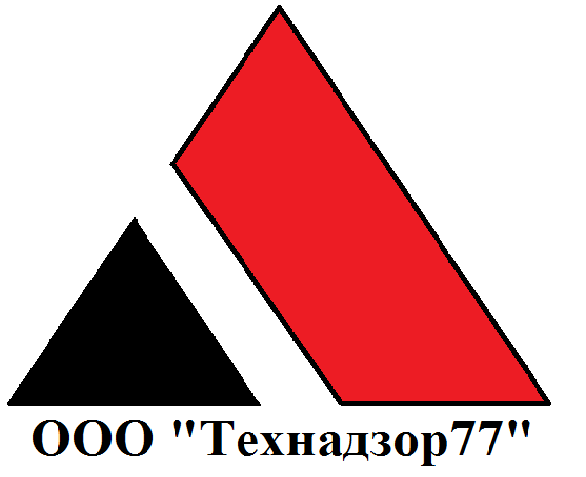 На объекте произведены работы:произведена зачистка оснований кровель, под гидроизоляцию.произведена реконструкция парапета кровли пристройки, (демонтаж, монтаж).произведен монтаж воронок удаления ливневых стоков.произведен монтаж напыляемой гидроизоляции в 2 слоя, по кровлям.произведена зачистка вертикального основания цокольного этажа, (на реконструиромоном участке).произведена гидроизоляция вертикальной части цокольного этажа, наплавляемыми рулонными материалами.произведена укладка геотекстиля на кровли.произведено утепление экструзионным пенополистероллом вертикали цокольного этажа, 100мм., (на реконструированном участке).производится возведение наружной - защитной версты цокольного этажа, 9 на реконструированном участке).произведен демонтаж пирога полов 1-2го этажей.выполнена выравнивающая стяжка основания 1-2го этажей.Проведенные контрольные мероприятия:визуальный контроль при устройстве гидроизоляции цокольного этажа.визуальный контроль при устройстве теплоизоляции цокольного этажа.визуальный контроль при возведение наружной версты цокольного этажа.визуальный контроль напыляемой гидроизоляции кровель строения.визуальное обследование укладки геотекстиля на изоляцию кровель.инструментальное обследование выравнивающего слоя полов 1-2го этажей.Замечания:Повышенная влажность на цокольном этаже - в связи с погодными условиями, на момент реконструкции кровель, (демонтаж гидроизоляции и подготовка основания), произошла протечка дождевых осадков внутрь строения.Нет конструкторского решения в примыкании витража к террасе над цокольным этажом.Отсутствие перехлеста плит утеплителя в углах цокольного этажа, (Критический дефект). В процессе устранения.При проведении земельных работ, была повреждена труба дренажа. Устранено.Геотекстиль на кровлях не закреплен - Устранено.Выводы:Квалификация персонала высокая, допущенные ошибки связаны с сжатыми сроками строительтсва.Рекомендации:необходимо провести обследование по внутреннему устройству наружных стен, (вскрытие наружной версты), и части цоколя не определенном в договоре реконструкции, с целью определения качества и наличия утепления.Выезды за отчетный период:06,07,201607,07,201609,07,201613,07,201620,07,201621,07,201625,07,201629,07,2016Отчет по проделанной работеИюль2016Июль2016Описание проделанной работы, результаты, ошибки, выводы.Описание проделанной работы, результаты, ошибки, выводы.Проведение контр аварийных мероприятий в жилом одноквартирном загородном доме.